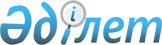 "2014 - 2016 жылдарға арналған республикалық бюджет туралы" Қазақстан Республикасының Заңын іске асыру туралы" Қазақстан Республикасы Үкіметінің 2013 жылғы 12 желтоқсандағы № 1329 қаулысына толықтырулар енгізу туралыҚазақстан Республикасы Үкіметінің 2014 жылғы 7 ақпандағы № 65 қаулысы      РҚАО-ның ескертпесі!

      Осы қаулы 2014 жылғы 1 қаңтардан бастап қолданысқа енгізіледі.

      Қазақстан Республикасының Үкіметі ҚАУЛЫ ЕТЕДІ:



      1. «2014 – 2016 жылдарға арналған республикалық бюджет туралы» Қазақстан Республикасының Заңын iске асыру туралы» Қазақстан Республикасы Үкiметiнiң 2013 жылғы 12 желтоқсандағы № 1329 қаулысына мынадай толықтырулар енгiзiлсiн:



      көрсетiлген қаулыға 24-қосымша мынадай мазмұндағы реттік нөмірлері 75, 76 және 77-жолдармен толықтырылсын:      «                                                                   ».

      2. Осы қаулы 2014 жылғы 1 қаңтардан бастап қолданысқа енгізіледі.      Қазақстан Республикасының

      Премьер-Министрі                                     С. Ахметов
					© 2012. Қазақстан Республикасы Әділет министрлігінің «Қазақстан Республикасының Заңнама және құқықтық ақпарат институты» ШЖҚ РМК
				75Бұқаралық ақпарат құралдарына мониторинг жүргізуМемлекеттік ақпараттық саясатты жүргізу мәселелерін ақпараттық-талдамалық және әдістемелік сүйемелдеуҚазақстан Республикасы Мәдениет және ақпарат министрлігіҚазақстан Республикасы Мәдениет және ақпарат министрлігі Ақпарат және мұрағат комитетінің «Талдау және ақпарат орталығы» ШЖҚ РМК021 «Мемлекеттік ақпараттық саясатты жүргізу»666 85976Мемлекеттік ақпараттық саясатты «Егемен Қазақстан» республикалық газеті» АҚ арқылы жүргізу бойынша көрсетілетін қызметтер Мемлекеттік ақпараттық саясатты «Егемен Қазақстан» газеті арқылы жүргізу бойынша көрсетілетін қызметтерҚазақстан Республикасы Мәдениет және ақпарат министрлігі«Егемен Қазақстан» республикалық газеті» АҚ021 «Мемлекеттік ақпараттық саясатты жүргізу»877 53677Мемлекеттік ақпараттық саясатты «Казахстанская правда» республикалық газеті» АҚ арқылы жүргізу бойынша көрсетілетін қызметтерМемлекеттік ақпараттық саясатты «Казахстанская правда» газеті арқылы жүргізу бойынша көрсетілетін қызметтерҚазақстан Республикасы Мәдениет және ақпарат министрлігі«Казахстанская правда» республикалық газеті» АҚ021 «Мемлекеттік ақпараттық саясатты жүргізу»721 152